С наступлением жаркой погоды на улицах и дорогах значительно возросло число велосипедистов, что в свою очередь увеличивает риски совершения дорожно-транспортных происшествий с участием данной категории участников дорожного движения. В субботу 11.07.2020 года около 18:30 произошло очередное ДТП с велосипедистом. На а/д Усть-Катав -  ДОЛ «Ребячья Республика» водитель а/м «Тойота Раф 4» совершил наезд на несовершеннолетнего, управляющего велосипедом с электроприводом. Двигался велосипедист  по левому краю проезжей части. В результате ДТП велосипедист получил телесные повреждения.Госавтоинспекция по Усть-Катавскому городскому округу напоминает:24.1. Движение велосипедистов в возрасте старше 14 лет должно осуществляться по велосипедной, велопешеходной дорожкам или полосе для велосипедистов.24.2. Допускается движение велосипедистов в возрасте старше 14 лет:по правому краю проезжей части - в следующих случаях:отсутствуют велосипедная и велопешеходная дорожки, полоса для велосипедистов либо отсутствует возможность двигаться по ним;габаритная ширина велосипеда, прицепа к нему либо перевозимого груза превышает 1 м;движение велосипедистов осуществляется в колоннах;по обочине - в случае, если отсутствуют велосипедная и велопешеходная дорожки, полоса для велосипедистов либо отсутствует возможность двигаться по ним или по правому краю проезжей части;по тротуару или пешеходной дорожке - в следующих случаях:отсутствуют велосипедная и велопешеходная дорожки, полоса для велосипедистов либо отсутствует возможность двигаться по ним, а также по правому краю проезжей части или обочине;велосипедист сопровождает велосипедиста в возрасте до 14 лет либо перевозит ребенка в возрасте до 7 лет на дополнительном сиденье, в велоколяске или в прицепе, предназначенном для эксплуатации с велосипедом.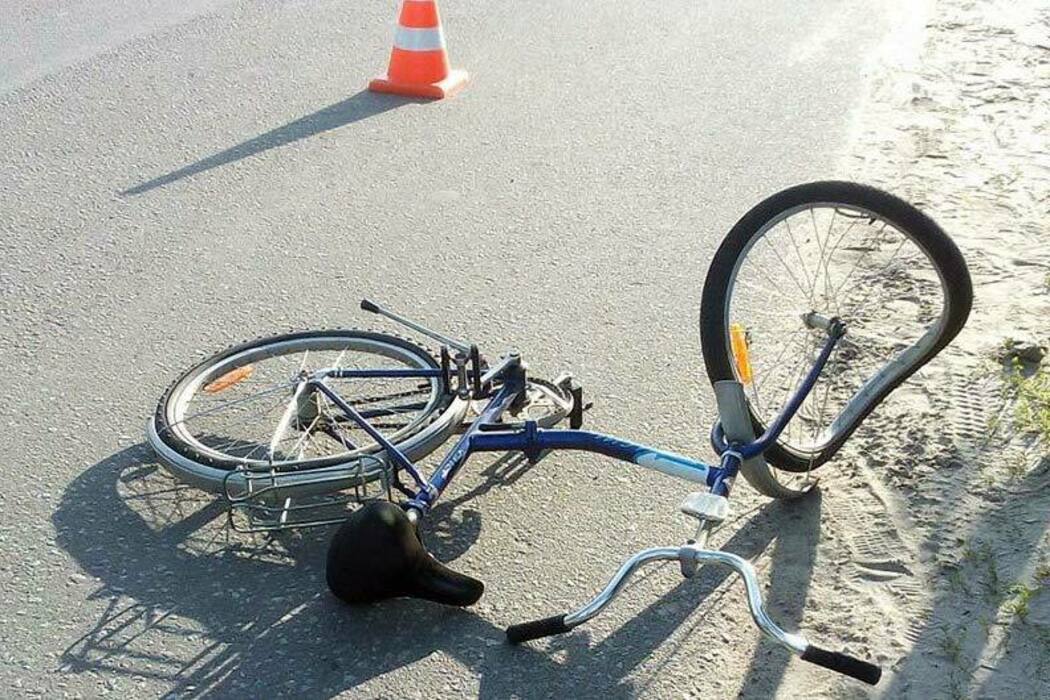 